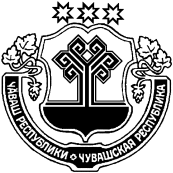 Об утверждении мест, на которые запрещено возвращать животных без владельцев, и перечня лиц, уполномоченных на принятие решений о возврате животных без владельцев на прежние места обитания на территории Первостепановского сельского поселения В соответствии с Федеральным законом от 6 октября 2003 № 131-ФЗ «Об общих принципах организации местного самоуправления в Российской Федерации», Федеральным законом от 14 июля 2022 № 269-ФЗ «О внесении изменений в Федеральный закон «Об ответственном обращении с животными и о внесении изменений в отдельные законодательные акты Российской Федерации», руководствуясь Уставом Первостепановского сельского поселения Цивильского района, администрация Первостепановского сельского поселенияПОСТАНОВЛЯЕТ:1. Утвердить места, на которые запрещено возвращать животных без владельцев на территории Первостепановского сельского поселения (Приложение № 1). 2. Утвердить перечень лиц, уполномоченных на принятие решений о возврате животных без владельцев на прежние места их обитания на территории Первостепановского сельского поселения (Приложение № 2).3. Разместить настоящее постановление на официальном сайте администрации Первостепановского сельского поселения Цивильского района в информационно-телекоммуникационной сети «Интернет».4. Контроль за выполнением настоящего постановления оставляю за собой.5. Настоящее постановление вступает в силу после его официального опубликования (обнародования).И.о. главы администрации Первостепановского сельского поселения Цивильского района                                              А.В.Федорова                                                                        Приложение №1к постановлению администрацииПервостепановского сельского поселения от 07.10.2022 г. № 37 Перечень мест, на которые запрещено возвращать животных без владельцев на территории  Первостепановского сельского поселения 1) Детские игровые и спортивные площадки.2) Территории парков, скверов, места массового отдыха.3) Территории, прилегающие к многоквартирным домам территории, прилегающие к многоквартирным домам, с расположенными на них объектами, предназначенными для обслуживания и эксплуатации таких домов, и элементами благоустройства этих территорий, в том числе парковками (парковочными местами), тротуарами и автомобильными дорогами, включая автомобильные дороги, образующие проезды к территориям, прилегающим к многоквартирным домам.4) Территории детских, образовательных и лечебных учреждений.5) Территории, прилегающие к объектам культуры и искусства.6) Территории, прилегающие к организациям общественного питания, магазинам.7) Территории, предназначенные для выпаса и прогона сельскохозяйственных животных и птицы.8) Площадки танцевальные, для отдыха и досуга, проведения массовых мероприятий, размещения средств информации.8) Места размещения нестационарных торговых объектов.9) Места, предназначенные для выгула домашних животных.10) Кладбища и мемориальные зоны.11) Другие территории, которыми беспрепятственно пользуется неограниченный круг лиц.Приложение № 2к постановлению администрацииПервостепановского сельского поселения от 07.10.2022 г. № 37 Перечень лиц, уполномоченных на принятие решений о возврате животных без владельцев на прежние места их обитания на территории Первостепановского сельского поселенияГлава Администрации Первостепановского сельского поселения Цивильского района Чувашской РеспубликиЧĂВАШ РЕСПУБЛИКИÇĔРПУ РАЙОНĚ ЧУВАШСКАЯ РЕСПУБЛИКА ЦИВИЛЬСКИЙ РАЙОН  ЯМАШ ЯЛ ПОСЕЛЕНИЙĚН АДМИНИСТРАЦИЙĚ ЙЫШĂНУ2022 ç. октябрĕн 07-мĕшĕ 37 №Ямаш ялěАДМИНИСТРАЦИЯ ПЕРВОСТЕПАНОВСКОГО СЕЛЬСКОГО ПОСЕЛЕНИЯ ПОСТАНОВЛЕНИЕ07 октября 2022 г.  № 37село Первое Степаново